1. NARAVOSLOVNI DAN(5.–9. razred)V OKVIRU PROJEKTAERAZMUS+IN OKUSIMO DEDIŠČINO14. september 2021Vodje ND:                                                                             Ravnateljica:Nataša Novak, prof.                                                              Alenka Virant, prof.     Metka Urleb, prof.Vesna Zidar Antlej, prof.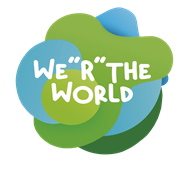 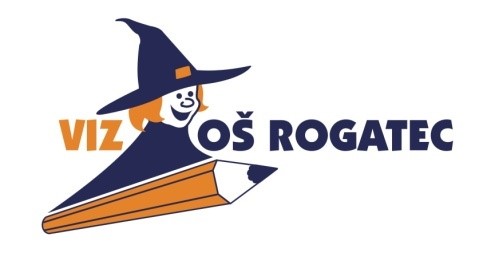 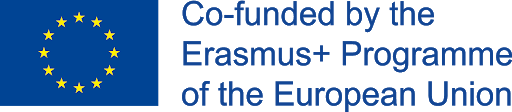 Cilji prvega naravoslovnega dne, ki se bo izvajal za učence od 5. do 9. razreda v torek, 14. septembra 2021:razvijanje ekološkega ravnanje do okolja in zdravega načina življenjavzpostavljanje odgovornega odnosa do žive in nežive narave in zavedanja lastne odgovornosti do ravnanja z njiminavajanje na racionalno rabo naravnih virov in surovinnavajanje na ločeno zbiranje odpadkov in zmanjševanje le tehozaveščanje o pomembnosti ločevanja odpadkov in recikliranjunavajanje na uporabo naravnih in odpadnih materialov pri izdelavi izdelkovz naravnimi materiali razvijati motorične spretnosti, sodelovanje in ustvarjalnosts pomočjo znanja o ekologiji razvijati individualno kreativnostspoznavajo različne tehnike za razvijanje kreativnostise učijo medsebojnega sodelovanjarazvijajo domišljijo5. RAZRED – EKO-NOGICEVsebine:razmišljajo o svojih potovalnih navadahspoznavajo zelene in varne poti do šoleseznanjajo se s prijaznejšimi načini prevozaDejavnosti učencev:ogledajo si kratek film o prometuogledajo si potek varne šolske poti v domačem krajuopazujejo promet v domačem kraju in izpolnijo tabeloporočajo o svojih ugotovitvahizpolnijo delovni list na temo prometav muzeju na prostem Rogatec si ogledajo, kako so potovali naši prednikispoznajo ustrezno opremljenost kolesaPredlagana vprašanja za pogovor:Kako prihajaš v šolo? Kateri so še drugi možni načini prihajanja v šolo/potovanja?Je način, kako prihajaš v šolo, naravi prijazen ali ji škodi?Kako potovanje z avtomobilom škodi naravi? Zakaj? Kaj se dogaja z živalmi, rastlinami, hrupom, ravnjo stresa za okolico?Kako so ljudje potovali včasih?Kako poteka promet v domačem kraju? Kaj lahko storimo, da manj obremenimo okolje s svojim prihodom v šolo in iz šole?Material:delovni listučenci s seboj prinesejo mape in pisalaZbor: ob 7.30 v matični učilnici razreda, kjer prejmejo navodila za nadaljnje deloIzvedba: opazovanje prometa na terenu, ogled varne poti do šole in na poti ogled v Muzeju na prostem RogatecSodelujoči: Milica Zajec, Aleksandra Ogrizek, Zala Kladnik6. RAZRED – RAZIGRANE URŠULEVsebine:Priprava /Izdelava eko-igrišča:igra ristanc – pravila igreUršula s poskoki – pravila igreUršula, koliko je ura?koš – pletena košara na smreki spomin – ekološki motivi, logotip projekta štiri v vrsto igre babic in dedov (Muzej na prostem)Dejavnosti učencev:slikanje na les za igro spomin (skice, pripravljene tablice – hišnik)izdelovanje žogic (blago in vrvice)izdelava tablic za štiri v vrsto (logotip + motivi) izdelava, priprava trajnostnih pravil za igreigranje iger v šoliigranje iger v Muzeju na prostem (hodulje, vrtimo kolo)Predlagana vprašanja za pogovor:Kaj razumejo pod besedo »igrišče«?Kaj razumejo pod besedo »igrala«?Ali igrala vplivajo na naše okolje (rastlinstvo in živali)? Ali zasnovanost in sama uporaba igrišč vplivata na naše okolje (rastlinstvo in živali)? Če da, kako?Kako se lahko igramo, da čim manj onesnažujemo okolje?Ali lahko/znamo narediti trajnostno igrišče, ki je zasnovano trajnostno?Material:barve za tlaakrilne barve za slikanječopičilak za zaščitoobroči za koše (2x)stare krpice, šivankevrvicalesene plošče učenci s seboj prinesejo škatle za likovno umetnost Predpriprava:risanje igerpriprava steno za spomin in lesene ploščeskiceZbor: učenci se zberejo v matičnih učilnicah, kjer prejmejo navodila za nadaljnje delo, malica poteka v matični učilnici (ko učenci zapuščajo učilnice, dežurni učenci razkužijo mize in prezračijo)Izvedba: učilnica 6. A, učilnica 6. B, učilnica matematike (M. Lisac), »igrišče« za šoloSodelujoči: Natalija Krklec, Petra Prevolšek, Magdalena Lisac7. RAZRED – MEDENE STEZE Vsebine:skrb za živali in rastline ustvarjanje biotsko pestrega antropogenega ekosistemaDejavnosti učencev:zbiranje materiala izdelava in priprava dvignjenih gred sajenje medovitih rastlin in izdelava napisov za medovite rastlineizdelava ptičje krmilnicečebelarska delavnica v sodelovanju z Muzejem na prostem RogatecPredlagana vprašanja za pogovor: Kako skrbimo za okolje? Kako skrbimo za naravo? Kako skrbimo za živali?Kaj so medovite rastline? Katere poznamo? Zakaj jih bomo posadili? Katere medovite rastline bomo posadili?Kako izdelamo dvignjeno gredo? Katere materiale potrebujemo?Zakaj bomo izdelali ptičjo krmilnico? Katere ptice se pozimi nahajajo v našem okolju? Iz česa bomo izdelali ptičjo krmilnico? Kam jo bomo postavili?Materiali:tri dvignjene gredematerial za grede (zemlja …)sadike medovitih rastlin (sivka, mačja meta, rudbekija, žajbelj, spomladanska resa …) kartice za označevanje različnih vrst medovite rastlinpermanentno pisalomaterial za izdelavo ptičje krmilniceVIRI, LITERATURA: https://www.czs.si/Upload/files/medovite%20rastline.pdf (Medovite rastline na vrtu in v okolici čebelnjaka. Čebelarska zveza Slovenije, Javna svetovalna služba v čebelarstvu. Pridobljeno 23. 08. 2021)https://www.pzs.si/javno/kvgn_dokumenti/Seminarske%20naloge%20VGN/Ritonja%20Miran_Medonosne%20rastline.pdf (Medonosne rastline. Planinska zveza Slovenije. Pridobljeno 23. 08. 2021)https://www.gnezdilnice.si/index.php?path=zimsko_krmljenje    (Nasveti za zimsko krmljenje ptic (A. Pritekelj). Pridobljeno 23. 08. 2021)http://www.zverce.si/naredi-sam-pticja-hranilnica (Naredi sam: Ptičja krmilnica (A. Šober). Pridobljeno 23. 08. 2021)Zbor: učenci se ob 7.30 zberejo pred glavnim vhodom v šolo, kjer prejmejo navodila za delo, malica poteka v matični učilnici (ko učenci zapuščajo učilnice, dežurni učenci razkužijo mize in prezračijo)Izvedba: zelenica med igriščem za košarko in živo mejoSodelujoči: Tanja Germ, Dunja Sarjaš, Vesna Zidar Antlej, Franci Gobec8. RAZRED – ZELENA ULICAVsebine: samozadostna, domača in zdrava pridelava hrane Dejavnosti učencev:zbiranje materiala za grede (veje, listje) v gozduizdelava in priprava dveh dvignjenih gred in ene visoke gredepolnjenje gred z ustreznim materialomsajenje zelišč in ostalih sadik ter napisov za posamezne sadikePredlagana vprašanja za pogovor: Kaj pomeni zdravo prehranjevanje?Kako lahko na samozadosten način pridobimo zdravo hrano?Kako naredimo visoko/dvignjeno gredo? Katere materiale bomo potrebovali za polnjenje grede? Kje jih bomo dobili? Katere rastline lahko posadimo v visoke/dvignjene grede glede na letni čas?Kako bomo označili, kaj smo posadili?Kako bomo zalivali in skrbeli za svoje grede?Kdo bo skrbnik gred?Materiali:visoka gredadve dvignjeni gredimaterial za grede (veje, listje, slama, karton, zemlja …)semena in sadike kartice za označevanje različnih vrst semen in sadikpermanentno pisaloVIRI, LITERATURA: https://vrtobilja.si/kako-sestaviti-visoko-gredo (VrtObilja. Pridobljeno 8. 9. 2021)https://www.klubgaia.com/si/vrtnarski-nasveti/5420-Visoke-grede-kako-zaceti (Visoke grede: Kako začeti. L.Vlahović. Prodobljeno 8. 9. 2021)Predpriprava: nakup visoke gredenakup materiala za dvignjene grede, kovinska mrežanakup semena/sadikeZbor: učenci se ob 7.30 zberejo pred glavnim vhodom v šolo, kjer prejmejo navodila za delo, malica poteka v matični učilnici (ko učenci zapuščajo učilnice, dežurni učenci razkužijo mize in prezračijo)Izvedba: zelenica za šolo (med učilnico za tehniko in tehnologijo ter cesto)Sodelujoči: Marko Herček, Duška Planinšek, Estera Antolinc, Martin Korez9. RAZRED – USTVARJALNI EKOLOGI Vsebine:Osveščanje o ekoloških temah Pravilno recikliranje in odlaganje odpadkovDejavnosti učencev:računalniško izdelovanje in oblikovanje letakov, zanimivosti in opozorilslikanje oz. označevanje za ločevanje odpadkov (pri koših za smeti) izdelava klopi iz kartona izdelava mobilov iz kartona za jedilnicoPredlagana vprašanja za pogovor:Na kakšen način lahko opozorimo na perečo okoljsko problematiko?Kako lahko opozorimo na probleme varovanja našega okolja?Material:barve za slikanje lak za zaščitolepilo za les (večja količina)kartonbarvni papirlepiloučenci s seboj prinesejo škatle za likovno umetnost Zbor: učenci se ob 7.30 zberejo v učilnici za likovno umetnost, kjer prejmejo navodila za delo, malica za vse učence poteka v likovni učilnici (ko učenci zapuščajo učilnice, dežurni učenci razkužijo mize in prezračijo)Izvedba: učilnica LUM, učilnica GUM, računalniška učilnicaSodelujoči: Nataša Novak, Metka Urleb, Damijan Sakelšek, Jaka Grobelšek  Na ta dan bo 5. šolsko uro potekalo pobiranje smeti v okolici šole. Pred glavnim vhodom v šolo se na začetku ure zberejo predstavniki vsakega oddelka matične šole.INTERDISCIPLINARNA POVEZAVA S PROJEKTOM OKUSIMO DEDIŠČINO:v času ogleda varne šolske poti v domačem kraju se skupin ustavi v Muzeju na prostem Rogatec, kjer si ogleda prometna sredstva, ki so jih uporabljali naši prednikiINTERDISCIPLINARNA POVEZAVA S PROJEKTOM OKUSIMO DEDIŠČINO:obisk Muzeja na prostem Rogatec ob 11.00 (do 11.40)INTERDISCIPLINARNA POVEZAVA S PROJEKTOM OKUSIMO DEDIŠČINO:obisk Muzeja na prostem Rogatec ob 7.50 (do 9.00)INTERDISCIPLINARNA POVEZAVA S PROJEKTOM OKUSIMO DEDIŠČINO:obisk Muzeja na prostem Rogatec ob 9.35 (do 11.00)INTERDISCIPLINARNA POVEZAVA S PROJEKTOM OKUSIMO DEDIŠČINO:obisk Muzeja na prostem Rogatec ob 11.00 (do 11.40), ena skupina